Machine Translated by Google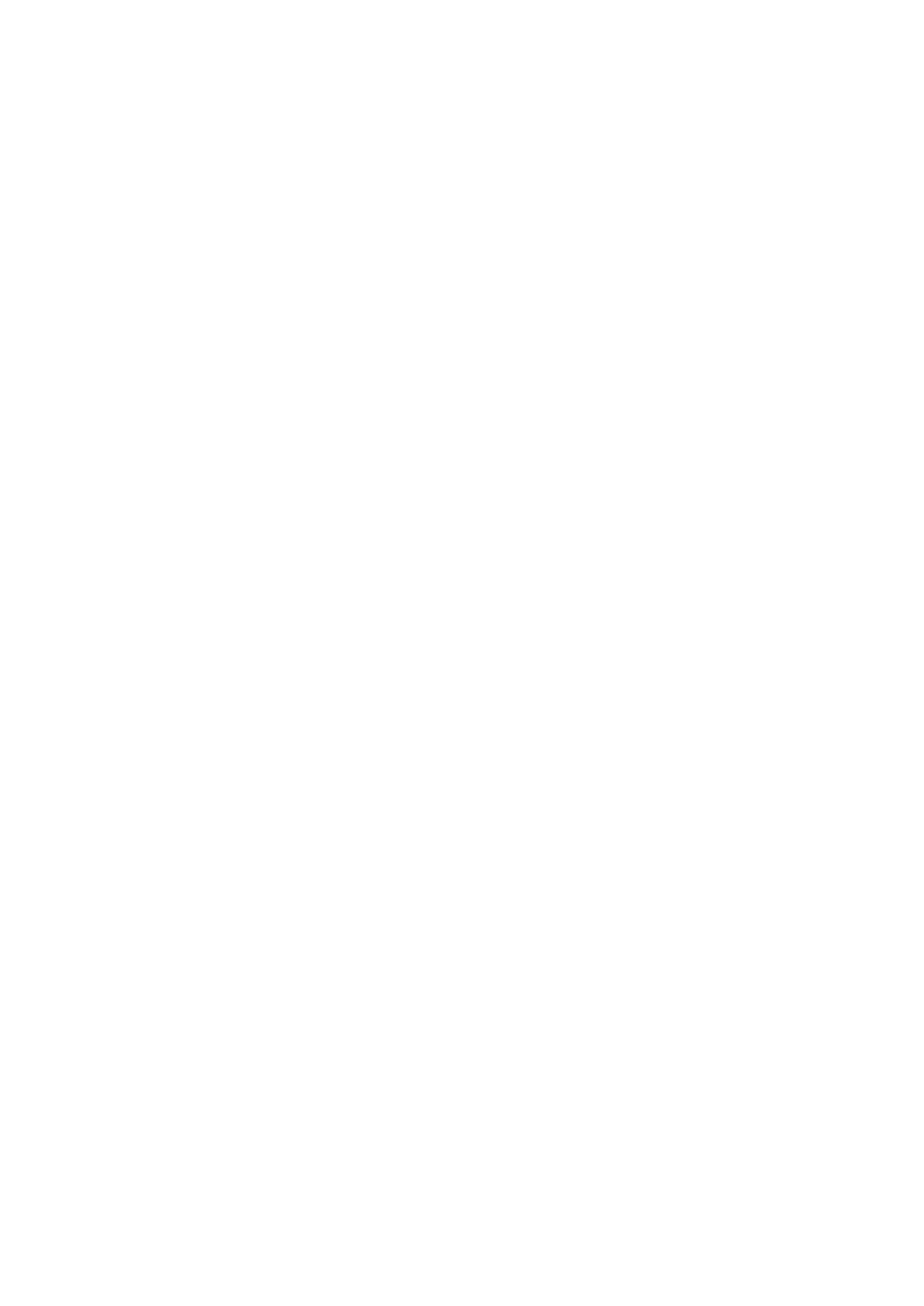 1Dr. Ted Hildebrandt, Historia, Literatura y Teología del Antiguo Testamento, Conferencia 19Copyright © 2020, Ted HildebrandtEste es el Dr. Ted Hildebrandt en su Antiguo Testamento, Historia, Literatura yCurso de teología. Conferencia número 19 sobre el libro de Josué, Los muros de Jericó, elproblemas en Hai, y el tratado hecho con los gabaonitas, así como el concepto de guerray aquí en el libro de Josué.Vista previa del cuestionario y demostración de Get Lost in Jerusalem [0:00­13:13]Vamos a hacer el pedido. Repasemos en qué estamos trabajando para el jueves.Tendré lista la guía de estudio mañana por la mañana, a primera hora, y se la enviaré por correo electrónico atodos. ¿Está eso bien? Entonces también lo publicaré en línea. Entonces, estará en línea y tambiéndeberías tenerlo en tu correo electrónico. La lectura para el próximo jueves es 2 Samuel que esen gran parte 24 capítulos. Se trata de David. ¿Conocen muchas de las historias de¿David? Se trata de David y Betsabé. Estas son las historias que probablemente crecistesabiendo acerca de David, David y su hijo Absalón. Entonces 2 Samuel y luego 1 ReyesLos capítulos 1 al 11 tratan en gran medida sobre Salomón. Entonces, ¿qué estás leyendo para lo que viene?La semana es David y Salomón. Esas historias son bastante conocidas por todos. Elexplorando Jerusalén en Piérdete en Jerusalén, repasaremos eso a continuación.¿Bueno? Así que dame un segundo con eso. Hay algunos versículos para memorizar del Salmo.51. Hay uno, dos, tres, cuatro versos para memorizar. Estos son “Crea en mí una purezacorazón, oh Dios”. Son versos que son canciones que muchos de vosotros habéis cantado. Ellos sonVersículos muy, muy famosos del Salmo 51, que es el salmo de David que refleja su pecado. con Beerseba. Entonces, está la lectura de 2 Samuel, la lectura de 1 Reyes 1­11,estos versículos para memorizar, y luego Piérdete en Jerusalén.Lo que me gustaría hacer es mostrarles Piérdete en Jerusalén ahora. esta en cualquierde las máquinas que están conectadas en red en Gordon aquí y en Internet. Por ejemplo, yoentra al edificio de Ciencias. ¿Alguno de ustedes conoce el primer piso de la ciencia?¿edificio? Si entras desde el lado de Frost y giras inmediatamente a la izquierda.Hay una sala llena de estos hermosos y grandes monitores y puedes usarlos. ElEl único problema es que tienes que iniciar Windows [aunque a partir de 2012 está en elInternet y se puede acceder a él tanto en plataformas PC como Mac]. Sólo utilizamos lo mejorMachine Translated by Google2en esta clase. Entonces tienes que iniciar en Windows. Luego vas a todos los programas. Son¿Están familiarizados con Windows? Subes y arrancas en Windows y hayeste pequeño botón en el costado, en la parte inferior izquierda. Presionas eso y vas a todos los programas.y te pierdes en Jerusalén y lo sacarás de allí.Entonces, veamos eso ahora y quiero repasarlo un poco aquí. entonces me voypara llamar este programa desde aquí. Piérdete en Jerusalén en pantalla completa y algo asírepasar algo de esto contigo. Entonces, aquí llamamos al programa, esto será lo mismo.lo que obtendrás. Cuando vea estas cosas iniciales aquí, puede hacer clic en el botón paraHaz clic en todas estas cosas. Así que voy a hacer clic en este botón y saltar alprograma. Ahora lo primero que necesitas saber con este programa es cómo encender elmúsica apagada. Es el día en que murió la música. Así es como matas la música. aquí mismo hazlo¿Ves ese pequeño botón de nota musical? Así que acabemos con eso y ¡bam!, la música se acabará. Nomás música. Ahora lo que vamos a hacer aquí es seguir este programa. Hay unasección de juegos. De hecho, mi hijo Zach escribió la sección de juegos cuando tenía 16 años.años. Le enseñé a programar y él hacía los juegos y así están losjuegos aquí.Bueno, vamos a explorar la Jerusalén virtual. Ahora, permítanme decir antes de quesalta. Hay tres sitios que quiero que conozcas. Estos son los importantes.Una será la que se llama Área G. El Área G es una excavación arqueológica.Vas a ver un montón de rocas y deberías saber lo que significan esas rocas.Te mostraré cómo puedes descubrir lo que significan. El Área G será la primera.El túnel de Ezequías es el segundo. Quiero que pases por el de Ezequías.túnel. Entonces el túnel de Ezequías. Empieza por el lado este, atraviesalo y sal por el otro.lado y luego volver a través de él. ¿Bueno? Entonces, en el túnel de Ezequías deberías estar en elfuera de él, camine dentro de él, a través de él, salga por el otro lado y luego regrese a través de él. El túnel de Ezequías.El otro que me gustaría que vieras es el llamado eje de Warren.Aquí está el eje de Warren. Entonces simplemente lea algo de información al respecto. El eje de Warren,El túnel de Hezekiah y esta Área G, esas son las tres cosas que quiero que mires.Le llevará aproximadamente media hora contemplar estos panoramas.Machine Translated by Google3Déjame, de hecho, busquemos eso y luego iremos al pozo de Warren. Entonces yo soyVoy a entrar. Ahora, ¿cómo se ingresa al programa para explorar la Jerusalén virtual? Tienetodas estas otras cosas, pero solo vamos a explorar la Jerusalén virtual. Así que voy ahaga clic aquí. Luego puedes ver que hay un mapa o una lista de sitios. La lista de sitiospodremos decir exactamente adónde vamos. Entonces voy a ir a la lista de sitios,Si vas al mapa, veamos si esto funciona. Ya ves como este es un mapa de Jerusalén.¿Con todos esos puntos rojos? Si pasas el cursor sobre el punto rojo, aparece y te muestra dóndees. Si haces clic, vas allí. Ahora, no quiero ir allí, así que voy a ir ala lista de sitios. Aquí está la lista de sitios y están ordenados alfabéticamente. Puedes veraquí dice zona qué? El Área G está justo ahí. En el área G, en realidad no quiero ir.allá. Voy a hacer Warren's Shaft. Pero veamos aquí, si tenemos el de Warren.Eje. Voy a tener que hacer clic en uno. Y ahí está justo a la entrada deEl eje de Warren.Bien, hay una pequeña flecha, una flecha aquí, al costado. Así es como túvolver. ¿Quieren ir al Muro de las Lamentaciones? Vayamos al Muro de las Lamentaciones.Ahora, los judíos lo llaman el Muro Occidental y por eso hago clic aquí, y ahora estamos en esteMuro Occidental o de las Lamentaciones. Me doy la vuelta un poco y aquí estamos. ¿Puedes ver? Aquíes el Muro Occidental. Está la Cúpula de la Roca junto al Muro Occidental. Entonces si tuPodemos mirar a nuestro alrededor para ver qué hay aquí arriba, porque lo estamos pasando por alto, simira hacia acá, ahí está. La pierna de esa mujer es falsa, todo está retocado con Photoshop. EntoncesDe todos modos, estas son las personas con las que estamos. Mira a la gente mirando hacia abajo.Ahora bien, si realmente quieres bajar a ver el Muro de las Lamentaciones, ¿ves eso?¿El cursor se convierte en una flecha? Se convierte en una flecha, y luego haces clic, y ahoraestamos aquí abajo. Quiero acercarme, así que voy a conseguir una flecha que se acerque,y ahora estamos más cerca, y aquí está el Muro de las Lamentaciones. Esto se llama el Muro Occidental.Por cierto, ¿ves que todos estos son hombres y las mujeres están al otro lado de estos?pantallas. Adoran en comunidades separadas: ¿vale? Entonces las mujeres están allí,Los hombres están aquí y tienes que usar una kipá en la cabeza cuando vas allí.Siempre me gusta traer mujeres aquí porque nunca podrás ver esto. EsteEl programa te mostrará algo que las mujeres no podrán ver en la vida real. AhoraMachine Translated by Google4Quiero acercarme al Muro de las Lamentaciones. En realidad, esto está muy cerca de eso. Puedes verque esconden sus oraciones en las grietas de la roca. Por cierto, puedes enviar uncorreo electrónico de Estados Unidos y lo pondrán aquí. Ahora cuando ponen tus oraciones enla pared eso significa que va directo hacia arriba, no pases portería, va directo hacia arriba y así esrápido. Esto es muy rápido, va directo al cielo. Los pones aquí ySólo hay que pagar quince dólares o lo que sea.Ahora voy a dar la vuelta aquí. Lo que quiero hacer es acogerte, hay estoUn pequeño lugar en el lado izquierdo aquí para entrar allí. A las mujeres no se les permite entrar allí entodo. La verdad es que no sabía si me permitían entrar allí. Entonces mi hijo y yo fuimosaquí y esto es lo que parece. Quería ver lo que se llama el arco de Wilson.El arco de Wilson está justo aquí. Herodes construyó eso. ¿Recuerdas al rey Herodes con Jesús?Herodes reconstruyó el templo, ese arco se remonta al templo de Herodes y a Jesús. HerodesNo quería caminar hacia abajo y hacia arriba por el valle, porque era demasiado vago. entonces el queriaconstruir algo en línea recta para no tener que caminar hacia la CentralValle y arriba. El arco de Wilson fue construido para que Herodes pudiera caminar directamente hacia eltemplo. Puedes ver a los judíos aquí leyendo sus libros, y a los rabinos y varioscosas. Ves a este tipo con su chal de oración puesto. Esto es algo así como parecey ahí está el arco de Wilson. Él simplemente no encaja, ¿verdad? De todos modos ese es mihijo. Lo puse aquí para explorar porque no estaba seguro de si se me permitiría hacerlo.tomar fotografías allí, así que yo estoy tomando las fotografías y se supone que él debe mantener suojos en estos tipos en caso de que tengamos que hacer una escapada rápida porque te reventaráncámara si no les gusta que tomes fotografías. No estaba seguro si se suponía que debía estarloallí o no. Nadie se metió conmigo. Pero él estaba a un lado, manteniendo la vistaSalgo para poder tomar fotografías.Entonces podremos volver a salir. Regresaremos y luego estaremos aquí de regreso en elMuro de los Lamentos. Puedes ver aquí que vienen unos chicos con sus mantos de oración.hasta la pared. ¿Ves entonces cómo moverte en el programa? Sólo una especie de giroy busca estas flechas.Ahora bien, por cierto, si no sabes lo que estás mirando, ¿qué haces?Luego baja aquí y al otro lado allá o aquí mismo, si haces clic en estoMachine Translated by Google5ícono, ¿ves lo que dice? Da texto que explica el panorama. Entonces haces clic enesto y de repente hay una explicación en el Muro Occidental, los judíos noMe gusta si lo llamas el Muro de las Lamentaciones. Debería llamarse Muro Occidental ya que es elMuro Occidental del templo.Ahora, si no quieres leer esto, entonces tiene un botón aquí, dondehay un altavoz. Estos son sonidos reales del sitio. Te hablará y te dirátú lo que estás viendo. Por cierto, aún puedes pasar por aquí y aún puedes liarte.con la imagen. Este es el muro occidental. Si quieres escuchar la música, ¿quieres?¿Alguien reconoce esto? ¿Alguien es judío? Ese era el himno nacional judío.Ahora, por cierto, si quieres ir a otro sitio, puedes elegir estosflechas y caminar entre sitios o puedes subir aquí. Esto es realmente importante: estoes una lista de sitios. Vuelve atrás y luego simplemente hace clic aquí abajo y volvemos ala lista de sitios. ¿Viste cómo trabaja esto? Así que puedes saltar donde quiera que estés.quieres y simplemente mira el alfabeto aquí, y podrás saltar al sitio o pasar el cursorpor aquí y puedes verlos al costado. Luego, cuando haces clic en ellos,De hecho, puedo saltar sobre ellos. Esto está disponible entonces en todas las computadoras de la red yLa Internet. Así que simplemente vaya al ícono de Windows que aparece, haga clic en "Todosprogramas". Enumerará tropecientos programas que bajan y Piérdete en Jerusalén. Luegopuedes entrar, explorarlo y leer sobre él o pedir que te lo lean. Dedica algo de tiempo en cada uno de esos tres sitios. Esos eran los tres sitios. Eso es Piérdete enJerusalén.Permítanme decirles que solía tener este proyecto que hacía con niños, estudiantes queLos guiaría por Jerusalén. Seguirían la parte de atrás de mi cabeza. Cuandorecorrieron toda Jerusalén ¿sabían dónde estaban? No. Todo lo que sabían esAlgo así como si fueras el segundo elefante, la vista es siempre la misma. estoy caminandoA través de Jerusalén, estos niños me siguen y no tenían idea de dónde estaban.Entonces lo que hice fue comenzar este ejercicio llamado Piérdete en Jerusalén. los caminaríaen medio de Jerusalén y luego decía: “Oh, estoy perdido. no se como llegarfuera de aquí. No te voy a llevar a ninguna parte. Vas a liderar y encontrar tucamino a casa porque teníamos que regresar a la escuela para almorzar en tres horas. Por lo que entoncesMachine Translated by Google6Básicamente deambularíamos por Jerusalén durante tres horas. Por cierto, ¿lo harían?normalmente, eventualmente encuentran el camino de regreso? ¡Sí! Y pregunta, cuando estaban liderandoy tuvieron que tomar las decisiones, ¿realmente aprendieron entonces sobre Jerusalén? Sí. YPor eso llamo al programa Piérdete en Jerusalén como resultado de eso. PuedeDe hecho, aprenda su camino a través de Jerusalén basándose en este programa.Déjame matarlo. Para matarlo puedes hacer la cosa 'x' o simplemente presionar elescapar. Salimos de allí y entremos en Joshua. Así que perdámonos en Jerusalén.Espero que te diviertas jugando con él. Si alguna vez vas a Jerusalén, creo, es muysimilar a estar allí.Josué: Cruzando el río Jordán [13:14­15:18]La última vez estábamos hablando del libro de Josué. Josué estaba entrandola tierra y cruzar el río Jordán. Hablamos de que el río Jordán se trata desesenta pies de ancho a tres pies de profundidad en temporada normal, pero dijimos que esto era en elprimavera. El río Jordán se encuentra en estado de inundación durante la primavera. Dijimos que el ríoprobablemente se derrumbó al norte de donde cruzaron, a unas diez millas, y la Biblia incluso,en los capítulos 3 versículo 16 nos dice que el río en realidad fue represado, cerca de Adán. Que tieneOcurrió dos veces por lo que sabemos de la historia. En 1927 y creo que fue en el año 1200 d.C.Tienen registros del colapso de la pared de este cañón, represando el río Jordán. Nosotrosdijo que fue un milagro de sincronización porque el cañón se derrumbó exactamente cuando fueronal otro lado de.Ahora, tenemos que repasar bastante material para terminar en Joshua.Ahora, cuando cruzaron el río, Dios les pidió que recogieran doce piedras. estas piedrasluego son tomados y colocados como un monumento para que puedan recordar de la presenciade estas doce piedras. Ahora bien, ¿por qué son importantes las doce piedras? Qué¿Qué significan doce piedras? Doce tribus de Israel que van hacia la tierra prometida.Pero pregunta: ¿Había realmente doce tribus entrando a la tierra prometida o habíados y medio; Rubén, Gad y la media tribu de Manasés, ya se establecieron aquíen Transjordania? Entonces, en realidad, sólo nueve y media de las tribus lograron entrar a la tierra.aqui. Las otras dos tribus y media estaban por aquí. Entonces Joshua dice que no, no tú.Los muchachos no pueden quedarse sentados porque ya tienen su tierra. Tienes que venir y ayudarnos.Machine Translated by Google7luchar contra los cananeos. Así que las dos tribus y media tuvieron que aceptar enviar a sus combatientessoldados para luchar por la tierra.Cuando cruzan, ¿cruzan como qué? Todo Israel. Entonces este es un muymomento especial en la historia para Israel cuando todo Israel está unido. Más tarde se vandividir el norte y el sur. Habrá tensiones tribales más adelante. Pero en este puntoestán todos juntos y van juntos a la batalla.“Hasta el día de hoy” [15:19­18:19]Ahora, en Josué capítulo 4:9 dice esto: “Josué levantó las doce piedras, quehabía estado en medio del Jordán, en el lugar donde el sacerdote que llevaba el Arcadel Pacto se mantuvo. Están ahí hasta el día de hoy”. He estado en Israel y ellosestán allí hasta el día de hoy tal como dice la Biblia. Las piedras siguen ahí, amontonadas,en todos lados. Hay piedras amontonadas, cientos, miles de ellas. ¿Bueno? CuandoEsto dice que estas piedras están ahí “hasta el día de hoy”, ¿significa para el vigésimo primero?¿siglo? No. Significa "hasta el día de hoy", es decir, cuando se escribió el libro.Los académicos críticos sacan esta declaración y dicen: "espera un minuto, ¿quéJosué está diciendo que los eventos de la historia sucedieron aquí con Josué, pero aún así este libroParece haber sido escrito cientos y cientos de años después. Para que el escritor deel libro dice que las piedras todavía están allí "hasta el día de hoy", cientos y cientos de años.más tarde. Cuando escribes historia, ¿quieres que los acontecimientos y la escritura de la historia estén cerca?el uno al otro? ¿O quieres que el evento histórico y cientos de años después,¿El evento a escribir? Lo quieres muy juntos. Entonces los estudiosos críticos dicen que no, no.Este libro fue escrito cientos de años después y que las piedras todavía están allí hasta este momento.día significa cientos de años después. Entonces tienes tiempo para que las leyendas crezcan y todo.estas historias milagrosas se acumularán. El único problema con eso es que esto esescrito cientos de años después. Si vas a Josué capítulo 6 versículo 25 dice esto,“Pero Josué perdonó a Rahab la prostituta, a su familia y a todos sus bienes,porque escondió a los hombres que Josué había enviado como espías a Jericó, y ella vive entre losisraelitas hasta el día de hoy”. “Ella vive entre los israelitas hasta el día de hoy”. Pregunta: ¿Es esto?“hasta el día de hoy”, cientos de años después, ¿o es esto dentro de su vida? cuantos años tenia¿Rahab cuando los muchachos entraron a la ciudad? ¿Tenía uno o dos años? No, ella era unaMachine Translated by Google8Prostituta cananea. Así que esto probablemente será dentro de 50 o 60 años como máximo, y probablementemenos. "Ella está viva hasta el día de hoy". ¿Qué está diciendo Josué? Josué está diciendo: "Oye, tú¿Quieres saber sobre estas historias? Si quieres conocer estas historias puedes irPregúntale a Rahab, ella todavía está viva hasta el día de hoy. Puedes ir a preguntarle y ella te contaráestas historias, ella todavía está viva”.¿Se confirma entonces el valor histórico del libro? Sí, en muchos sentidos. EntoncesEsta declaración entonces con las piedras y Rahab es interesante porque Rahab está allí.nos dice que esto no se escribió cientos de años después. Estaba siendo escrito en un vida de Rahab la ramera.Gilgal [18:20­22:18]Ahora Gilgal. Cuando cruzaron el río Jordán y me dejaron hacer una especie de mapa.esto afuera. Israel está aquí en las llanuras de Moab. Es aquí. ellos van a venirhacia el Valle del Rift y van a cruzar el río Jordán. Cuando elloscruzar el río Jordán, Jericó está justo aquí, van a cruzar el ríoJordan River y al principio no irán a Jericho. Sin embargo, van a ir aun lugar llamado Gilgal, justo al norte de Jericó, para acampar. Probablemente esté a una milla de distanciade Jericó más o menos. Entonces irán a Gilgal y acamparán en un lugar llamadoGilgalEn Gilgal suceden tres cosas y son importantes. En primer lugar, elloscelebrar su tercera Pascua. No habían celebrado la Pascua cuando estabanvagando por el desierto durante cuarenta años. No lo celebraban todos los años, elPascua. Lo celebraron cuando salieron de Egipto. Hubo otra vezY ahora esta es la tercera vez. ¿Pero por qué es tan importante que cuando crucen elRío Jordán, ¿lo primero que hacen es celebrar la Pascua? Que nos dice eso?Están recordando al Señor. ¿Nos dice qué época del año es? Está en elprimavera. Es en nuestra época de Pascua. Entonces cruzarán en Semana Santa. Por cierto, eso esexactamente cuando el río se desborda. Mencionó el hecho de que el río se estaba desbordando.durante la etapa de inundación durante la Pascua. Allí es también cuando cosechan su trigo ycebada. Este es el crecimiento primaveral del trigo y la cebada. Entonces se cruzan, y elAllí se celebra la tercera Pascua. Esto nos dice entonces que fue en primavera cuandoMachine Translated by Google9cruzado. Déjame saltarme la circuncisión por un minuto.El maná se detuvo una vez que llegaron a la tierra prometida. Dios no dice más maná. El maná era para el desierto. Ustedes ahora deben comer del fruto de la tierra.Se suponía que debías comer las cosechas de la tierra, la cosecha de trigo y cebada ibay las cosechas estaban ahí. Ya no comerás más del producto de la tierra.Producto especial del cielo. El maná se detuvo.Ahora el tercero era la circuncisión. Han estado vagando por eldesierto durante cuarenta años y aparentemente no habían circuncidado a sus varones. Eso es unproblema. Entonces Dios dice, antes de ir a la batalla contra Jericó, debes circuncidar a todos los varones. Pregunta: ¿Es eso un problema? ¿Recuerdan lo quesucedió en Siquem. Van a ir a la batalla contra los cananeos.¿Querrías circuncidar a todo tu pueblo justo antes de ir a la batalla?No, entonces eso es un problema. Sin embargo, ¿lo hizo Israel porque Dios se lo ordenó?Ellos lo hicieron. ¿Eso los debilitó porque tuvieron que ser circuncidados justo antes?¿van a la batalla? A menudo pensaba: "Esto es sólo una especie de Hildebrandt".cosa rara, pero Dios los circuncidó y luego les ordenó que lo hicieran.camina alrededor de Jericó y guarda silencio. Ves a todos estos tipos caminando por Jericho.Recuerde que caminan los siete días una vez al día. Es terrible pero mi cerebro lo hace.ve allí.Entonces recuerden que el séptimo día caminaron alrededor de Jericó, ¿cuántos¿veces? Siete veces en un día. Viste a Jericó. ¿Podrías caminar siete veces?¿En un día? Sí. Sabes de que estoy hablando. Es de aquí a Lane; aproximadamente,en cuanto a tamaño. Ya sabes su longitud. ¿Podrías dar la vuelta a esto siete veces en¿un día? Y luego gritan, tocan las trompetas, los muros se derrumban y entrany tomar la ciudad. Entonces esto es lo que pasó en Gilgal. ¿Lo harán santo?sitio entonces? ¿Es Gilgal un sitio especial para Israel? Sí. Samuel se ofrecerá más tarde.sacrificios como lo es Saúl, lamentablemente para Saúl. Recuerde que Saúl ofreció sacrificios queNo debería haberlo ofrecido. Eso fue en Gilgal. Era especial, era considerado un lugar sagrado.derribado por Jericó. Entonces hay tres cosas, en Gilgal antes de que realmente se embarquen entomando la tierra y atacando Jericó. Dios los aparta en Gilgal y ellosMachine Translated by Google10algo así como orientarse.Arqueología y Jericó [22:17­28:32]¿Ahora lo que ocurrió? Los muros de Jericó se derrumban. Ellos caminanAlrededor de Jericó siete veces, gritan, se tocan las trompetas y los muros se derrumban.En la década de 1930 había un arqueólogo llamado John Garstang que fue y descubrióFue un excavador en Jericó y excavó durante muchas, muchas temporadas allí. Encontrólos muros del Bronce Final. Sí, encontró los muros de Jericó cayendo hacia afuera tal como losdijo la Biblia. Cuando crecí, en la clase de escuela dominical citaban a Garstang, el mayorExcavador de la arqueología de Jericó. Nos dijeron, miren eso, Garstang encontró elLos muros de Jericó cayeron tal como dice la Biblia. La arqueología prueba la Biblia.Garstang encontró que las paredes caían hacia afuera.De repente, en las décadas de 1960 y 1970, apareció una mujer llamada Kathleen.Kenyon. En realidad, la llaman Dame Kenyon, ella es británica, ya sabes, son británicas.Siempre un poco más inteligente que los demás. Entonces la llaman Dame Kenyon y ellaexcavado en Jericó durante muchas, muchas temporadas. En realidad durante 20 años ella excavóallá. Ella es la jefa excavadora de Jericó. Ella escribió muchos libros Desenterrando a Jericó.etc. Descubrió que lo que Garstang llamó sus muros del Bronce Tardío que habríanSido en la época de Josué, determinó que Garstang había fechado erróneamente esos muros.y se lo perdió por ochocientos años. Entonces, en lugar de que esas paredes estén ahí cuandoJosué pasó, esos muros habrían estado allá en el tiempo de Abraham, Isaac,y Jacob. Entonces ella dijo que las paredes estaban desactualizadas y que durante la época deJosué llegó a la conclusión de que no había muros alrededor de Jericó. Ella concluyó que habíaNo hubo muros alrededor de Jericó durante el período del Bronce Tardío, pero que los muros que fueronLa fecha encontrada era del Bronce Antiguo, que se remonta a la época de Abraham, Isaac, y Jacob.Entonces, ¿la arqueología prueba la Biblia? Ahora bien, ¿qué hace la arqueología? Aquídesmiente la Biblia. ¿La arqueología prueba o refuta la Biblia y esto?plantea la pregunta.He aquí que hay un tipo llamado Bryant Wood y viene delDécada de 1990. Ahora, cuando estés más actual, como en los años 90, ¿será mejor?Machine Translated by Google11información que algo de los años 60 o 70? Cualquier cosa de los años 60 y 70 tienetengo que estar equivocado, ¿verdad? Es viejo, muy viejo. Así que todo lo antiguo tiene que estar mal.Pregúntale a Al Gore. Por cierto, Kathleen Kenyon murió.Cuando estaba en la universidad, estaba en un programa de Ingeniería Electrónica y hicimostodos estos laboratorios. ¿Alguna vez has estado en un contexto de laboratorio donde sabes matemáticamentecuáles deberían ser sus datos. ¿Sabes lo que acabas de hacer en el experimento?y sabes cuál resultó ser tu experimento. ¿Saben ustedes qué dulce de azúcar?factores son? Estas son cosas en las que somos muy buenos. No sé lo que ustedesllámelos hoy. Los llamamos factores falsos y básicamente, fuiste al laboratorio.sabiendo lo que debería ser y sabes lo que tienes y dices: "hombre, nos equivocamosarriba. Tenemos que hacer que esto funcione”. Y entonces lo que hiciste fue hacer estos dulcesfactor e hiciste que tu laboratorio funcionara. Nuestro laboratorio acertó en todo momento. la gente no lo hace¿Qué hacen en ciencia? No, no, es ingeniería eléctrica, no es realmente ciencia. PeroDe todos modos, solo estoy siendo ficticio aquí. ¿Alguna vez reuniste datos para respaldar tu teoría?¿e ignorar otros datos que no respaldan su teoría? Resulta que Bryant Wood,Ahora que Dame Kenyon ha muerto, entré a examinar sus datos y descubrí que cuandoella dijo que allí no había paredes y que la fecha de la pared era del período equivocado, ellaSolo estaba citando datos que apoyaban su teoría. ¿Había una gran cantidad de datos?¿Eso contradecía su teoría que ella ignoró? Sí. Encontró esos datos y dijo: “Oh,mira esto, ella simplemente ignoró esto, la cerámica, este cementerio por ahí donde la genteFueron enterrados. El cementerio de por allí dice cuándo murió la gente y cuándo¿sucedió? Entonces Bryant Wood ha demostrado que algo de esto está mal. el regresay dice que esta pared fue fechada correctamente por Garstang, o por ahí, y que debería ser unaEdad del Bronce Final.Entonces la pregunta es: ¿la arqueología prueba la Biblia, la refuta o son estascosas debatidas? Cada diez o veinte años los “científicos” cambian de opinión sobre¿este? Existe un gran debate sobre este tema. Todo lo que digo es que tienes que ser realmenteTenga cuidado cuando alguien se levanta y dice: "La arqueología prueba la Biblia". Tienestener mucho cuidado con eso porque podría mostrarte una serie de lugares dondelos arqueólogos dicen: "No, la arqueología refuta la Biblia". Entonces lo que estoy diciendo es que hayMachine Translated by Google12¿Son científicos los que trabajan con material histórico? ¿Tienen todos los datos? Ellosno tengo todos los datos. ¿Tienen sus propias teorías? ¿Algunos arqueólogos¿Trabajando casi a propósito para refutar la Biblia? ¿Están otros discutiendo tratando deprobar la Biblia? Entonces lo único que digo es que tengan cuidado, la arqueología es un arte y una ciencia. Entonceshay que tener cuidado con los datos. Si quieres buena arqueología ¿qué haces?Siga el curso de arqueología del Dr. Wilson y él le dirá la verdad. doctor wilsonenseña arqueología aquí.¿La arqueología nos da entonces la verdad? Todo lo que estoy haciendo es poner preguntasmarcas al lado de ellos entonces. Tenga cuidado con darle demasiada importancia a la arqueología.La arqueología cambia a lo largo de los períodos. Obtenemos cada vez más datos. aprendemos ainterpretar las cosas de manera diferente durante un período de tiempo. Se han vuelto mucho másLa datación científica por carbono 14 se ha vuelto mucho, mucho más precisa que hace veinte años.hace años que.Descubrimiento de F. Ebal Atlar [28:33­33:56]Aquí hay uno que sucedió, creo que fue en los años 90. Creo que esto es realmenteFrío. En Israel tienen este lugar llamado Monte Ebal. Algunas personas lo llaman “monte. Él­ Calvo” pero eso no me gusta. Por eso se llama Ebal. monte Ebal y monte Gerizim y estos sondos montañas. Los judíos cuando entraron con Josué el pueblo recitando las maldicionesen el monte Ebal y las bendiciones estaban en el monte Gerizim. Entre el monte Ebal y el monte.Gerizim hay un valle y en ese valle es donde está Siquem. Alguien¿Recuerdas Siquem? Es donde tuvo lugar la mujer junto al pozo en Juan 4.¿Alguien recuerda a Jesús y la mujer junto al pozo? Eso fue en Siquem. Entonces entreMonte Ebal y Monte Gerizim, hay un lugar llamado Siquem donde fueron los patriarcas.y adónde fue Jesús más tarde.Yo estaba en Siquem. La última vez que estuve en Siquem, estaba tomando fotografías. Ahora¿Cuál es el problema cuando tomo fotografías? ¿Tomo fotografías en tres dimensiones?Son 360 grados. Normalmente la gente sube y hay un monumento de piedra allí, yToman una fotografía del monumento de piedra. Pero como hago panorámicas, ¿hago 360?Así que tomé fotografías de la piedra allí y luego tomé fotografías alrededor. Pero mientras yoestaba tomando fotografías por ahí estaba tomando una fotografía de estos bosques por aquí y pocoMachine Translated by Google13¿Sabía que había un grupo de soldados árabes sentados en ese bosque observandoyo tomo fotos. Acabo de tomarles una foto escondiéndose en el bosque. ¿Esto es genial? Esteno es genial. Entonces, de repente termino mis 6 fotografías con mi lente gran angular.y de repente, de entre los arbustos y los bosques a los lados, estos seis tipos queSalen tipos árabes que portan ametralladoras. Esto es un problema. Y así subeny estás tomando fotografías. Tomaste fotos y se están volviendo locos por micámara. Estoy pensando: "Espero que no me roben la cámara ni la rompan". Tú¿sabes lo que estoy diciendo? Vengo hasta aquí para tomar fotografías. Por suerte para mí oMejor providencialmente para mí, había un misionero de Amón. Había pasado diezaños en Ammon Jordan. Sabía hablar árabe con fluidez. Mi amigo saltaHabla con estos muchachos y comienza a hablar en árabe, ya sabes cosas como mahasalami . Entonces elempieza a hacer de las suyas y les habla. Él le dice que está bien, este tipo es un tonto.Americano. Sólo está tomando fotografías. No sabe lo que está haciendo. Yo digo que eso esbien. Estaba realmente agradecido por él. Les habló, como misionero, les habló enÁrabe, en árabe fluido y ¿sabías que estaba asumiendo lo que habrían hecho?Fue arrancar la película de la cámara. Arranca la película y haz eso. Estaba asumiendo, estabaSólo esperaba que no me quitaran la cámara. Ni siquiera abrieron mi cámara.Me dejaron ir. Él habló sobre eso. Cogí la cámara y dijimos "volvamos ael autobús ahora mismo”. Ya hemos tenido suficiente de Siquem.Ahora, en el monte Ebal, esto es en los años 90, los arqueólogos en la montañadonde se leyeron las maldiciones. Había un altar, había un cerro allí, y elLos arqueólogos comenzaron a cavar y cuando comenzaron a cavar encontraron unaltar enorme. Ninguno de estos pequeños altares como en Beersheba, ya sabes, tan alto y tangrande. Este es un altar enorme hecho de piedra sin tallar y hay una rampa que sube hasta él.Ahora, ¿qué te dice eso? ¿Hecho de piedra sin tallar con rampa? ¿Los cananeos¿Hacer sus altares con piedras sin labrar o con piedras labradas? Ésta es piedra sin tallar. Fueron la¿Los judíos harán altares con piedras sin labrar? ¿Debían los judíos subir escalones hasta su altar?Sin pasos. Debían hacer rampas hasta el altar. Adivina qué, esto tenía una rampa conpiedras sin cortar. Pregunta: ¿es este un altar judío? Más tarde descubrirían que estaba fechado.a Josué. Lo que están sugiriendo es que este altar es del capítulo 8 versículo 30 dondeMachine Translated by Google14dice esto: “Josué edificó en el monte Ebal un altar a Jehová, Dios de Israel, comoMoisés, siervo del Señor, había ordenado a los israelitas”. que eranLo que se sugiere es que en realidad encontraron el altar que construyó Josué. Ahora, tan pronto comoalguien dice que encontraron el altar que construyó Josué mostrando que la Biblia esHistóricamente exacto, ¿qué pasa al día siguiente? Otros arqueólogos llegan allí yataque esto diciendo: “Oh, estaba mal fechado en el período equivocado. Se lo perdieron por300 años y por lo tanto no es el altar de Josué. No sabemos de quién es el altarpero ahí arriba hay un altar grande y viejo que hace sonar la bocina. Entonces ¿va a haber debate sobre esto?¿Existe debate sobre esto hasta el día de hoy? Van y vienen en el debate. Así que todo lo que soyLo que voy a hacer es decir, ¿ahora creo que es el altar de Josué? Este es uno que creo que es deJoshua, creo que lo hicieron bien. Pero hay mucha controversia sobre esto y esto eslo que sucede en arqueología.Lo único que quiero que hagas es que adquieras un sentido de la arqueología. ¿La arqueología prueba la¿Biblia? Sí. Pero hay que tener mucho cuidado con eso. De lo contrario, obtendrás arqueología.refutando la Biblia en ciertos puntos y tienes que analizar esto. todo el mundoTienen sus teorías y las cosas se desactualizan, hay todo tipo de problemas. Así que tieneshay que tener cuidado. Están aprendiendo más sobre la cultura, la arqueología es una de lasgrandes ciencias del mundo. Cosas que hemos aprendido sobre el antiguo Cercano Oriente, peroTienes que tener mucho cuidado. Realmente se debate mucho.Engaño y alianza gabaonitas [33:57­34:47]Ahora, Joshua está en Jericó. Allí se puede ver el Mar Muerto, el Mar Salado yluego, justo arriba de allí está Jericó. Josué hizo una alianza con los gabaonitas. DejarYo presioné el botón aquí para los gabaonitas, la ciudad de Gabaón. ¿Recuerdas elLos gabaonitas se vistieron con ropas viejas, trajeron comida vieja y dijeron: “hemosvienen de miles de millas de distancia. Mira todas estas cosas, estas sandalias eran buenas peroahora están todos agotados. Queremos hacer una alianza contigo porque hemos sidoescuchando acerca de tu Dios. Queremos hacer una alianza contigo”. ¿Pregunta? Son ellosdesde muy lejos? No. Son del centro de Israel. Muerto,Justo el centro de Israel es de donde vinieron. Los judíos no lo sabían.Por cierto, los judíos nunca consultaron con Dios e hicieron una alianza con losMachine Translated by Google15Gabaonitas.Liga del Sur [34:48­35:26]Ahora cuando hacen una alianza con los gabaonitas, ¿qué pasa?Jerusalén, Hebrón, Laquis, algunas otras ciudades del sur, cinco ciudades, reunidasjuntos y dicen: “Vamos a atacar a los gabaonitas porque hicieron unaalianza con Israel”. Entonces estas cinco ciudades del sur se reúnen y llegan aatacar a Gabaón. Gabaón le grita a Josué. Envían hombres a Josué diciendo:Josué ven y ayúdanos. Joshua va a hacer marchar a sus tropas toda la noche y esto esdonde el sol se va a detener. ¿Lo recuerdas? Aquí es donde sucede.Este es el contexto en el que el sol se detiene: las cinco ciudades del sur se enfrentanGabaón, Josué marchando toda la noche.I. Caminata por el desierto desde Jericó hasta Micmás [35:27­42:29]Ahora bien, cuando estaba en Israel tenía como 25 años en ese momento. y tuve dosAmigos, ambos eran Daves, nos habíamos llamado DDT, Dave, Dave y Ted,y salíamos a caminar por el desierto. Así que esto es desierto. Una vez que obtengasPasé este camino, ¿ves este camino aquí? Esto se llama Ruta Ridge. Una vez túVe al otro lado al este de Ridge Route, todo esto es desierto. Ahora toda el aguase deja aquí desde el Mar Mediterráneo que está aquí abajo. Una vez que obtengasMás allá de la cresta esto es desierto. Es como California, en la parte frontal de la montaña.Hay agua, pero ¿en la parte trasera de la montaña hay qué? Desierto. Entonces el desiertoestá aquí y normalmente caminábamos por el desierto de Judea desde Jerusalén hastaJericó. Pero un día decidimos que cualquier débil puede ir desde Jerusalén hastaJericó. Todo es cuesta abajo durante unos 20 kilómetros. Entonces decidimos que vamos a ser comoLos hombres de Josué. Vamos a empezar en Jericó, vamos a escalar estos acantilados yVamos a marchar las 20 millas hasta aquí. Vamos a subir a Mickmash justocomo los hombres de Josué. Por cierto, es cuesta arriba. Jericó está a unos 800 pies bajo el nivel del mar,esto está a unos 2500 pies sobre el nivel del mar. Entonces subiste unos 3300 pies y luegoes como subir 1800 pies primero y luego cruzar el desierto. Así estábamos,¿Cómo debería decir esto? Estaba en muy, muy buena forma. En ese momento yo era unatleta, jugué baloncesto en la universidad y otras cosas así. Pero yo estaba en la cimaMachine Translated by Googledieciséisforma. Estábamos acostumbrados a caminar por el desierto, así que todos estábamos llenos de agua.Comenzamos nuestra subida por este primer conjunto de acantilados que salen de este Valle del Rift. NosotrosSubí el primer conjunto de acantilados. A medida que nos levantamos, la temperatura comienza a subir y se poneCada vez hace más calor y el desierto comienza a alcanzar los 110 grados. De repente estamoscaminando por este desierto y, por cierto, ¿caminas por el valle o caminasen la cresta? Siempre caminas sobre la cresta. Hicimos esto cuando salimos deBelén cuando caminábamos por el valle, y había un niño de 12 años, yEsta es la pura verdad, un niño árabe de 12 años está sentado arriba, nosotros estábamos abajo.unos 300 pies en este desfiladero. Empieza a tirarnos piedras. Entonces estamos mirando hacia abajoy ¡bam, bam! Estas rocas, así que miramos hacia arriba, estos niños se ríen a carcajadas, lanzandoEstas rocas, rocas lo suficientemente grandes como para arrancarte la cabeza. Están cayendo 300 pies y chocaron¿adivinas qué? Tienes un problema. Así que aquí está este niño riéndose y tres grandesChicos americanos, nos tiene inmovilizados. Él está tirando piedras y despegamos.corriendo porque no podíamos volver a alcanzarlo. Hay acantilados allí y por eso tomamosapagado. Aprendimos una lección de eso: no se camina por los valles. caminas sobre elcrestas. Así que ahora caminamos por las crestas del desierto. Cuando estás caminandola cresta que significa que no puedes cruzar, no puedes simplemente saltar a la carretera.De repente empezamos a quedarnos sin agua. Cuando empiezas a quedarte sinagua y hay 110, 115, 120 grados y de repente te estás deshidratando. Qué¿Qué pasa cuando te deshidratas? ¿Saben? ¿Alguno de ustedes se ha desmayado?y justo antes de desmayarte empiezas a ver estrellas blancas y todo empieza a ponerse¿El blanco se acerca a ti? De repente estamos caminando en el desierto y las cosas estánse vuelve terriblemente blanco y la visión se va, acercándose. Miras hacia arriba y cuandoMira hacia arriba y ves que hay estos bichos arriba con una envergadura de 6 pies dando vueltas.gastos generales. Resulta que probablemente sepas por qué están dando vueltas sobre tu cabeza. Entonces túMiras hacia arriba y de repente, de mi época, recuerdas una película que viste.cuando eras un niño llamado "Los Pájaros". ¿Aún está disponible? ¡Esa cosa es vieja! Entonces yo soyviendo estos pájaros. Entonces Dave dice: "Sólo tenemos que superar esta montaña 394 yestamos marchando. Sí, nos hemos quedado sin agua y la situación se está poniendo muy mal. caminamos hacia arribamontaña 394 estamos escalando esta montaña, nos levantamos y él dice: "Si tan solo conseguimosMachine Translated by Google17sobre la montaña, Micmas estará en el otro lado y luego podremos bajar aciudad y ve a buscar algo de beber”. Así que estamos marchando hacia esta montaña. Nos levantamoshasta la cima de la montaña y cruzamos la cresta, él está hablando de batidos,fue terrible. Estaba a punto de matarlo. Subimos a la cima de la montaña,Pasamos la cresta y no hay Micmas. Leyó mal el mapa. EntoncesCasi lo matamos.Cuando miras hacia afuera, es una sensación repugnante. ¿Tienen ustedes respeto por el¿océano? Aquí te inclinas sobre el océano, no en serio, miras hacia el océanoy ves que es enorme. Si cabalgo en el océano, sería una mota y seríasólo engárrame. Tenía el mismo respeto por el desierto. ¿Alguna vez has estado en un desierto?Contexto cuando miras hacia afuera y todo lo que puedes ver es desierto hasta donde alcanza la vista.ver. Como ser humano, te sientes tan insignificante. De repente sabes que estásdeshidratado y sabes que estás en problemas y él simplemente leyó mal ese estúpido mapay luego significa que tienes que bajar al valle y escalar la siguiente montaña yEspero que el Micmash esté del otro lado. Bajamos el valle subimos elLa siguiente montaña superó la cima.Cuando llegamos a Micmas y estábamos rojos como una remolacha. Toda la gente en elMicmash preguntó: "¿De dónde vienes?" Venimos de Jericó. "¡Oh! TúNo pases por el desierto en días como este. Hace calor hoy." Sí, sabemos que hace calor.¿Jericó? “Sabes que nadie viene de Jericó. Simplemente no hagas eso”. El tiponos invita a su tienda y nos dice: "lo que quieran beber, amigos míos, cualquier cosaSi quieres beber, gratis, yo invito”. Así que pensamos, hombre, esto es genial, nunca tuve unLos árabes hacen algo así gratis. Siempre hay que hacer trueque. Este tipo dijo gratis.Somos como héroes del pueblo. Toda esta gente vino y son como estos estadounidenses,sabes que salimos al desierto. No te lo dicen y entonces empiezas a beber esto. cosa.Tu cerebro está hecho principalmente de agua. Bueno. Algunas personas pueden decir aire peroprincipalmente agua. Lo que sucede es que cuando te deshidratas, tu cerebro en realidad se encogeporque hay mucha agua ahí arriba. Por eso tienes muchos problemas para ver.Tu cerebro en realidad está colapsando y también cuando sale de la cavidad de tu cabeza,Machine Translated by Google18te pones peor. No tengo migrañas. Nunca lo he hecho, pero obtienes unDolor de cabeza tan fuerte que casi te hace perder el equilibrio. Duele mucho y tuno puedo ver. Es sólo porque tu cerebro se ha hundido, la cavidad de tu cerebro todavía está afuera.ahí tu cerebro está enloqueciendo.Entonces empiezas a beber este refresco, ¿verdad? No te dicen eso cada vezSi bebes estas cosas, tu cuerpo se deprime, estás deshidratado y no puede aceptar elagua porque estás bebiendo demasiado. Entonces, todo lo que sucede, ¿adivinen qué?Vuelve a subir. Ahora bien, ese es realmente, yo diría que el peor sentimiento, porque estásmuriendo porque necesitas algo de beber. Todo lo que dejas vuelve a subir.Cuando tienes arcadas y te preguntas: "¿Qué está pasando aquí?" Yo soloNecesito algo de beber pero no puedo retener nada. Mientras tanto tenemos un gratisMontar, éramos los héroes del pueblo, fue terrible. Pero de todos modos, llegamos a casa yTerminar haciendo leche tibia en una cuchara. Una cucharada a la vez, hay que rehidratardespacio. Algunos de ustedes probablemente sepan más sobre esto que yo. no lo sabiamosLo que estábamos haciendo, lo único que sabíamos era que ninguno de nosotros podía conseguir que nada se quedara abajo. EntoncesTenías que tomarlo muy, muy lento para que tu cuerpo no se retuerza. Así que este es miExperiencia con el desierto.Sol parado en Gabaón [42:30­44:32]Ahora dices: “¿Por qué, Hildebrandt, cuentas todas estas historias estúpidas?” Bueno, yoQuiero que pienses en los hombres de Joshua. Viajan desde Jericó hasta Gabaón, dondeHay unas 10 millas más por aquí. Toda la noche marchan. Ustedes alguna vez hacen todo­durante la noche marchando de 30 a 40 millas cuesta arriba con una diferencia de aproximadamente 3300 pies en 20 millas y sumarchando toda la noche. Pregunta, ¿estás listo para pelear al día siguiente? estamos hablando de la manoal combate cuerpo a cuerpo al día siguiente. No tienes Red Bull ni Monster para beber.Pregunta, ¿vas a estar listo para pelear? Entonces Josué ora ¿por qué? Josué entoncesora mientras pelean aquí, Josué dice: “Señor, tenemos que vencer a estos muchachos. Darnosotros otro período de 24 horas al día”. ¿Alguno de ustedes ha realizado dos períodos de 24 horas como¿eso? Ahora quiero preguntarte sobre el sol parado. Ahí es donde vamos.Marchan toda la noche y luego Joshua pide otras 24 horas. ¿Eso parece¿Tiene sentido o eso genera más preguntas?Machine Translated by Google19¿Existen otras formas de ver esa cuestión de alargar el día durante 24 horas? estoy diciendoNo estoy seguro de que se ajuste al contexto. Si yo fuera Joshua, pediría un día más corto.porque acabamos de marchar 30 millas. Por cierto si marchas de noche en el desierto¿Cuál es el problema? ¿Sales así de noche al desierto? La respuesta es no.Te dicen, por cierto, aprendes muy pronto, ¿escuchas las tradiciones? Cuandote dicen, no caminas en el valle, ¿caminas en el valle? Bueno ... nosotrosLo ignoramos y casi nos arrancan la cabeza. Nos dijeron que no vayaspor la noche porque no se puede juzgar bien lo que pasa por la noche y la gente tieneCaminó por los acantilados. Y al día siguiente los encuentran muertos en estos cañones. tu no caminaspor la noche. Por cierto, ¿nuestras tropas luchan de noche a propósito? Nuestras tropas luchan de noche.porque tenemos ventaja por la noche gracias a estas gafas nocturnas. conozco mihijo estaba en Afganistán, tanto en Afganistán como en Irak, salían de nochepatrullar porque tenemos la ventaja de noche gracias a las gafas nocturnas. Si no lo haces¿Tienes esas gafas nocturnas? ¿Estás en problemas? Y eso es lo que están diciendo.Opciones de Sol parado [44:33­52:54]De todos modos, con Joshua y esta campaña del sur. Los gabaonitas ensus engaños se visten con estas ropas viejas y traen comida vieja con moho,sus odres de vino están todos rotos y dicen: "Oh, ¿sabes que tomamos este pan fresco?"del horno. Mira ahora está todo mohoso. Somos de muy lejos, así que haz un tratado cona nosotros. Josué, haz un tratado con nosotros”. Hacen un tratado con ellos. Luego gritan:“Necesitamos algo de ayuda ahora en esta liga del sur: Jerusalén, Hebrón, Laquis, estas otrasLas ciudades nos están atacando”.Entonces Josué marcha con sus tropas toda la noche y en el capítulo 10 versículo 11 describeluego el sol se detuvo. Mientras huían delante de Israel, Israel marcha toda la noche y se levanta.allí y ataca ayudando a proteger a Gabaón. Mientras huían delante de Israel en el caminodesde Bet Horón hasta Azeca, "Jehová arrojó sobre ellos grandes piedras de granizodel cielo, y más de ellos murieron a causa del granizo que los que murieron por elespadas de los israelitas". ¿Tiene eso sentido? "Más de ellos fueron asesinados por losgranizo luego por las espadas israelitas. Aquel día Jehová entregó a los amorreos en manos deIsrael, Josué dijo a Jehová en presencia de Israel: “y esto es lo que dice:Machine Translated by Google20“Oh, Sol, quédate quieto sobre Gabaón”. Entonces el sol se detuvo sobre un horizonte “y la luna,sobre el valle de Ajalón”, que es el otro horizonte. Entonces el sol se detiene allí,La luna se detiene allí. “Y el sol se detuvo y la luna se detuvo, hasta quenación se vengó de sus enemigos, como está escrito en el Libro de Jashar”.¿Alguno de ustedes ha leído el libro de Jashar? Está asignado para la próxima semana.¿Dónde está el libro de Jashar? ¿Es parte de la Biblia? Por cierto, ¿Josué cita ellibro de Jashar? Esta historia, si quieres una elaboración sobre esta historia mira el libro deJashar. ¿Dónde está el libro de Jashar? Nadie lo sabe. El libro de Jashar se ha perdido.Por cierto, ¿la Biblia incluye muchos libros que se han perdido del pasado? Fue el¿La Biblia es el único libro que circula por el mundo antiguo? No, aquí menciona el Libro.de Jashar, que desapareció hace mucho tiempo. Nadie lo ha visto en los últimos tres mil años. PeroAl parecer, Josué registró esta historia a partir de él.“El sol se detuvo en medio del cielo y tardó en ponerse completamentedía. Nunca ha habido un día como éste, ni antes ni después, un día en que el Señor escuchóun hombre." Esta es una declaración muy interesante aquí. Entonces el sol parado, ¿qué significa?¿esto significa? Algunas personas dicen que éste es el día perdido de Josué. Este es un período de 24 horas.cuando el sol se detuvo. Por cierto, les pregunto: ¿el sol se detiene o la¿giro de la tierra? El sol sale debido al giro de la tierra. Entonces, en realidad tienesTengo que detener el giro de la Tierra. Pregunta: ¿eso causa problemas? Los océanosiría quién. Entonces la Tierra está girando. ¿Podrías hacer una flexión ligera? ¿podría hacerdoblar la luz y hacer que la tierra parezca como si el sol estuviera quieto.Así que no sé cómo lo hizo Dios, pero aun así algunas personas dicen: "Pusieron esto en uncomputadora y la computadora ha descubierto que faltan 24 horas. Mi problemacon las computadoras es, ¿conoces el principio GIGO para las computadoras? Basura en,La basura fuera. ¿Las computadoras te dicen lo que pones? Entonces todo lo que digo es serTenga cuidado con el uso de computadoras para probar la Biblia. En el lugar donde está el sol, quédate quieto.cauteloso con la solución informática.¿Josué quiere 24 horas más para que sus tropas peleen? lo que voy a decirusted es que creo que sus tropas están muertas de cansancio. Él está pidiendo alivio y algunas personassugerir que lo que realmente está pidiendo es que la palabra para "quedarse quieto" también pueda serMachine Translated by Google21traducido como "silenciado". Entonces lo que pide es que se silencie el sol. Sus tropas sonsiendo golpeado por el sol, el sol es intenso allí, y el sol está cayendoy él dice: “Señor, silencia el sol”. Por cierto, ¿las nubes entran con elgranizo, y las nubes silencian el sol? Entonces algunas personas piensan que es esto.Lo que se pide es el silencio del sol. Los granizos cuando las nubes vienen en silencio elcalor del sol. El granizo saca a los cananeos y la cosa se calma. Esto eslo que Josué pidió.Ahora, por cierto, ¿realmente dice el texto aquí en la NVI que el sol estáaún. Entonces esto no encaja. Quiero darle a esto un 20% de posibilidades o menos. O tal vezalrededor de un 15% de posibilidades.Hay un tipo llamado John Walton. Da clases en otra escuela, no me gusta.por mencionar el nombre, es un lugar llamado, creo que se llama, está en Chicago. es un lugarllamado Wheaton. John Walton enseña allí. Walton es un loco, por eso me gusta.le interesa mucho y se le ocurren las cosas más interesantes, fascinantes y bien investigadas.ideas que son creativas. Es un erudito increíble y me gusta por sucreativo y todo tipo de cosas más. Pero de todos modos, John Walton estaba examinando viejosTextos de presagios babilónicos. Esto no es una broma: textos de presagios babilónicos. Ahora que son¿Textos de presagios babilónicos? Los presagios son cuando pones una maldición sobre alguien o algo.como eso. Los augurios son malos augurios. ¿Alguna vez oyeron hablar de malos augurios y buenos augurios?presagios? En realidad, ustedes están cerca de Salem, así que probablemente sepan sobre esto...presagios y buenos augurios. Lo que sugiere es que lo que está pasando con Joshua esque Dios puso el sol aquí en un horizonte, la luna en el otro para que elLos cananeos verían eso y se darían cuenta de que es un mal presagio. Este es un muy mal día paraluchar. Los cananeos se asustarían por la posición del sol y la luna yLeería eso como que los dioses habían hablado contra ellos y que están fritos.porque los dioses dicen que es un mal augurio contra ellos. Su visión se basa enestos textos augurios. Entonces lo que Josué está diciendo es que pongan el sol aquí y la luna allá:"Dales un mal augurio para que corran y nuestros muchachos obtengan relevo". En otraEn otras palabras, nuestros muchachos no tendrán que salir a pelear. Entonces Dios los saca con elgranizo. ¿Esto tiene sentido? Esto podría ser un presagio, dice el sol.Machine Translated by Google22sobre Gabaón, la luna sobre Ajalón y lo presenta como un mal augurio. de verdad me gustaEsta sugerencia suena medio loca y probablemente lo sea, pero yo también. Así que sólo quierodale una oportunidad a esto. No estoy diciendo que sea así, estoy diciendo que probablemente estoyVamos a ir con el sol parado. Pero me gusta esto porque explica muchas cosas.que sus tropas estaban cansadas y pedían ayuda. Entonces, ¿podemos darle a esto un 5­10%? IPienso que esta es una interpretación interesante. Creo que es posible que esté basado en estos.textos de presagios antiguos y puede que esté en lo cierto.¿Hannah? No no no. Estoy diciendo esto primero, este es estándar, la mayoríala gente sostiene. Esto es el 80%. Y quiero hacer este alrededor del 15%. quiero hacer estecomo 10%. Que acabo de hacer, 80, 20, 15…no suma, suma más de100. Sólo estoy jugando contigo. Pero es sólo que lo que intento decir es que éste esprobablemente el estándar, y este probablemente sea poco probable, pero creo que es fascinanteporque explica las cosas. Para ser honesto, explica cosas que nunca he podido entender.Explícalo antes y por eso me gusta su sugerencia.Poder de la oración [52:55­54:08]Mira esto. Capítulo 10:14, “el sol se detuvo en medio del cielo yretrasó la bajada un día completo. Nunca ha habido un día como este”, ¿Qué es tan¿Único acerca de este día? "Nunca ha habido un día como este, ni antes ni después". Qué es¿Qué tan singular es este día? “Un día en que el Señor escuchó a un hombre”. ¿Josué oró?¿Y Dios ha dispuesto los cielos según la oración de Josué? Esto es increíble yLo que estoy tratando de decir es, ¿qué nos dice este versículo? ¿Importa la oración? Hace¿La oración cambia las cosas? ¿La oración hace alguna diferencia? Dice que este día ha sido como nootro día. Dios escuchó la voz de un hombre y dispuso los cielos segúnLa petición de Josué. Nos acercamos al día de oración, ¿importa la oración? ¡Sí! TúPuede dirigirse a Dios todopoderoso, Dios escucha. Escuchó la voz de un hombre. Eso esincreíble. Como dije, tengo cuatro hijos. Mis hijos no me escuchan. Dios escuchayo, y eso es increíble. Entonces es algo en lo que pensar. Este es un gran pasaje.Libro de Jashar [54:09­54:47]Ahora ¿qué pasa con el libro de Jashar? Se encuentra en Josué 10:13, el libro deJashar. Sólo intento decir que había otros libros en el mundo antiguo que eranMachine Translated by Google23corriendo, otros registros históricos. Josué cita el libro de Jashar aparentemente enel registro del sol parado. Él dice, "ve y mira la nota a pie de página aquí, en estelibro de Jashar”. El libro se ha perdido, no es un libro inspirado, pero ¿cuenta la¿verdad? Aparentemente, Joshua dijo que este libro decía la verdad sobre cómo se desarrolló la batalla.bajó. Pero, ¿todos los libros que dicen la verdad son inspirados por Dios? No necesariamente.Joshua simplemente cita este libro y creo que es interesante.Campaña del Norte: Jabín Rey de Hazor [54:48­57:47]Ahora, la campaña del norte, vimos la campaña del sur, ahora hayVa a ser una campaña en el Norte. Derrotaron a los cinco reyes del sur y ahoraVan a ir al norte y se van a topar con este tipo, Jabin Rey deHazor. Van a derrotar a Jabín. Vas a ver un par de Jabins. haycomo Jabin 1, Jabin 2, Jabin 3 y Jabin 4. Probablemente haya 20 Jabin seguidos enHazor y en el libro de Jueces verás a otro Jabín Rey de Hazor.Aquí hay un mapa y voy a poner un círculo alrededor de Hazor. Por cierto ¿qué es esto?Mar de Galilea. ¿Alguien puede ver? ¿Parece una pequeña arpa? ¿Parece unarpa un poquito? De hecho, lo llaman lago Kinneret. Kinneret en hebreo significa "arpa".Por eso lo llaman lago Kinneret, que significa arpa. Posteriormente pasó a ser conocido como el Mar deGalilea o el Mar de Tiberíades. Tiberias, ¿es ese un nombre romano? Malo. Está bien, ¿quién cuelga?en el Mar de Galilea? Si estás en la Biblia y no sabes cuál es la respuesta,¿Qué nombre le das? Jesús. Así que recuerden, Jesús pasa el rato pescando en el Mar deGalilea, tormentas en el Mar de Galilea, alimentando a la gente junto al Mar de Galilea. ElEl Sermón del Monte está al lado del Mar de Galilea, probablemente aquí mismo. Entonces Jesús está enel Mar de Galilea. Ahora Hazor está un poco, no sé, a 5 o 6 millas aquí arriba. Hazor esel sitio arqueológico más grande de todo Israel. Creo que son unos 250 acres. ¿Eso es mucho?de tierra, 250 acres? Eso es grande. Quiero decir, para los estándares americanos, no es grande. hemosAhora tengo estas granjas frutícolas de mil acres y cosas así, pero 250 acres por ciudad.así, en el mundo antiguo es enorme. ¿Qué tamaño tenía Jericó? dije de aquí aCarril [ca. 400 yardas]. Jericó marchas alrededor de 7 veces. Hazor, 250 acres. Es muchomucho más grande que Jericó (aprox. 11 acres). Entonces van a tener carros de hierro aquí arriba.El tipo de Hazor, Jabín, toma su carro y viene aquí y ¿adónde van?Machine Translated by Google24¿luchar? Van a pelear aquí mismo. Hay un enorme valle abierto dondeLos carros correrán bien. Ese valle se llama valle de Har Meguido. el valle dehar, har significa “colina de Meguido”. El valle de Har Megiddo dices eso muy rápido eninglés y obtienes el valle de Armagedón, har megiddo, el valle deArmagedón. Aquí es donde está Armageddon. Ahora veremos esto másde cerca más tarde. Este es el valle del Armagedón. Megido está aquí.Así que aquí es donde bajan para librar la batalla. Joshua sube, ¿gana?Joshua siempre gana, bueno, no siempre. Pero él los derrota. Suben a Hazor,Quema la ciudad, Josué derriba a Hazor. Hazor es la gran ciudad del norte.2 Problemas: Derrota de Ai [57:48­59:17]Entonces hicieron el sur, hicieron el norte, ¿y ahora qué? tienes dosproblemas. Joshua enfrentará dos problemas. Éstos son problemas importantes. Él esVoy a ir a Ai. Ai es el pequeño pueblo, Joshua estará aquí cerca delÁrea de Gilgal­Jerico, aquí abajo en el fondo del cañón. Ai va a ser ubicada.justo por ahí. Él va a subir y pelear con Ai, pero ¿qué pasa? Él envía sus espíasallá arriba y los espías dicen: “La ciudad de Hai, solo tienen 200­300 hombres allí, estano es gran cosa. No lleves a todo el ejército de Israel allí, Josué, solo envía un par.Mil hombres y volaremos a Ai. No hay problema, sólo hay entre 200 y 300 hombres arriba.allá. Danos 2.000 hombres y nos lo tomaremos con calma”. ¿Viste la arrogancia allí?¿Quién está ganando la batalla? Estamos ganando la batalla, somos lo suficientemente buenos, tenemosesto bajo control.Envían a sus 2000­3000 hombres a Ai y ¿adivinen qué pasa? Ellos sufrensu primera derrota. ¿Alguno de ustedes ha practicado deportes? Entras en tu temporada y tú¿Tuviste tu primera derrota? ¿La primera derrota es mortal? Simplemente le quita el aliento al equipo.Sabes que estás mentalizado, vas a salir y apagarlos yLuego sufres tu primera derrota, es devastador. De todos modos, suben y obtienen su primerpérdida de Ai, un pequeño pueblo que los derrota. Ai es tan pequeña, cuando vas a Ai tePuedes tirarle una piedra por encima, es así de pequeña. Quiero decir, estoy hablando del quad,Estoy hablando de menos que el quad. Es una ciudad pequeña, pequeña, muy pequeña, Ai aunque estamosNo estoy seguro exactamente dónde está. Existe un gran debate sobre su ubicación exacta.Machine Translated by Google25El pecado de P. Acán [59:18­66:14]¿Cual fue el problema? Acán pecó. Acán pecó y hubo pecado en elacampar. ¿Recuerdas a Acán? Entró en Jericó y robó algo de oro yrobó un vestido babilónico, un manto babilónico. Un manto babilónico y oro, y élhizo qué? Lo llevó a su tienda y ¿qué hizo? Lo enterró debajo de su tienda yEscondelo. ¿Qué pasaría con todas las cosas de Jericó? Todas las cosas de Jericho fueronherem, debía ser dedicado al Señor. Todo ello debía ser quemado para el Señor. ElLas riquezas de Jericó, el oro y la plata, debían ser llevadas a los tesoros del Señor.Jericó fue el primero de Israel ¿qué? Fue su primera victoria en la tierra y Dios dijo:"Desde tu primera victoria, me quedo con todo el botín". La primera victoria fue Jericho, eso es.por qué Jericho era tan especial. Fue la primera victoria en la tierra prometida y Dios diceJericho es mío, todo me viene a mí. Acán robó algunos de los bienes y asíhay pecado en el campamento. Dios sabe que hay pecado allí. Suben a luchar contra Hai.Dios dice ya no estoy contigo, estás solo. Entonces pierdes. Ahora fíjate,echaron suertes para descubrir quién lo hizo. Regresan y dicen: "Dios, ¿qué está pasando?".¿aqui?" El comentario de Joshua es muy interesante.Déjame trabajar con esto con Acán. Echaron suertes y la suerte cayóAcán. Acán dice: "Está bien, robé el manto, robé el oro y pequé". Ellos matanAcán pero también matan a la familia de Acán. Una vez más, como estadounidenses hacemos todo comoindividuos. Somos individuos y todo se hace individualmente. Algunas personas intentanPara mitigar eso, ¿por qué mataron a la familia diciendo que la familia sabía que él habíaenterró estos objetos robados en el suelo. Entonces la familia era parcialmente responsable.porque no se lo dijeron a nadie. Estos otros tipos fueron y fueron asesinados por esto.Entonces la familia era parcialmente culpable porque sabían lo que había hecho su padre.Eso es parte de esto.Otra forma de ver esto es a través del lente de la personalidad corporativa. EnEn la cultura estadounidense todo el mundo está individualizado. Yo sí, todo soy yo y centrado en mí mismo.En otras culturas, es una cultura muy de "nosotros". Si miras las unidades, en otras culturas sonno individuos, las unidades en otras culturas son grupos familiares, clanes o tribus. Entonces esto esdenominado: personalidad corporativa. Hay una especie de corporación en ello. es muy extranjeroMachine Translated by Google26a nuestro pensamiento como estadounidenses, pero es muy importante si queremos entenderotras culturas que se ven a sí mismas como un grupo. Entonces eso es posiblemente lo que está pasando aquí.Hablar de Acán drogado y de la familia ayuda a ver a la familia como unaunidad. Ahora eso no es decir, observen lo que estoy diciendo es que hay una relación entreindividualidad y corporación. Lo que quiero hacer es alejarme de la individualidad.y decir que hay corporación involucrada en esto. Eso no significa que siemprey en cada situación siempre es corporativo. Lo que digo es que no siempre es unode una forma u otra, pero como estadounidenses tenemos incluso la noción de corporación.Eso es con lo que estoy tratando de trabajar. Aunque como estadounidenses tenemos la noción de¿corporatividad? ¿Lucharon los estadounidenses contra los alemanes en la Segunda Guerra Mundial? Y así, nosotrosEtiquete esto como una especie de cosa grupal. Entonces esto es individual versus corporativo. Eso esNo digo que siempre sea de una forma u otra. Pero hay que trabajar entre los dos.a ellos.Creo que uno de los otros problemas cuando se opusieron a Ai fue esta noción dehabituación. Asumieron que Dios estaba de su lado y que Dios era predecible.Dios siempre está de nuestro lado. Somos el pueblo judío. Somos el pueblo elegido. Dios essiempre de nuestro lado. Él siempre está en contra de los cananeos. Por lo tanto Dios se convierteprevisible. Esto se convirtió en un verdadero problema. En lugar de darse cuenta de que cada situación es unaelección individual y así comprometer cada elección individual a Dios en lugar de decir,"Oh, sí, por supuesto". Esta es la suposición de que Dios está con nosotros. Alguna vez has estadoen iglesias que tienen este concepto de que Dios está con nosotros en esta iglesia. Ellos siempreasumir que Dios está con ellos y opuesto a los demás. Creo que tienes que ser realmenteTengamos cuidado con esta suposición de que Dios está con nosotros. Usando eso en este caso subieronpara pelear contra Hai y Dios no estaba con ellos. ¿Por qué no estaba con ellos? Porquetenían pecado en el campamento. Tenían pecado en el campamento y por eso Dios dice: "No".Lo interesante es que el pueblo peca y luego Josué culpa a Dios. Josué dice,“Oh Dios, ¿por qué cruzamos el río Jordán? Ojalá no hubiéramos venidoal otro lado del río Jordán”. Por cierto, ¿quién dijo algo así? desearía que no lo hiciéramosNos topamos con el río Jordán y nos quedamos al otro lado. ¿No es eso exactamente lo quedijeron los israelitas cuando salieron de Egipto? Queremos volver a Egipto dondeMachine Translated by Google27Había puerros, melones, comida y agua. Joshua verbaliza lo mismo y elEl problema es: ¿el pecado de una persona afecta a toda la comunidad?¿Alguna vez has visto que eso suceda? Permítanme usar una ilustración de un pastor. Tuve unamigo pastor que en realidad fue uno de mis alumnos. Le enseñé el libro de los Salmos.y él fue mi pastor años después. Era un gran tipo. Tuvo cinco hijos. Élse metió en una situación comprometedora y cometió inmoralidad con alguien en eliglesia. ¿Es eso un problema? Así que ahora lo pillaron con otras mujeres, tienecinco hijos y una esposa. ¿Eso afectó a toda la iglesia? Entonces lo que estoy diciendo es¿Afecta el pecado corporativamente? Aquí Acán cometió el pecado y afectó al grupo corporativo.El pecado de una persona afecta a otras. Entonces, ¿es esto sólo el pecado de Acán? tienes que serser consciente de. ¿Cómo debería decirlo? No somos simplemente canicas individuales que pasan por la vida.Estamos conectados unos con otros y el pecado de una persona afecta e impacta lagrupo. ¿Te afectan los pecados de tus padres? ¿Tus pecados afectaron a tus padres? EntoncesExiste esta relación de ida y vuelta entre el individuo y la comunidad yTodavía lo entendemos incluso hoy.El engaño gabaonita [66:15­68:25]Ahora, está el engaño gabaonita. Aquí está la segunda situación que fue unaproblema. Ai fue uno de los grandes problemas. El segundo fue el problema de la situación.con Gabaón. Gabaón tenía el truco de que venían de muy lejos. se vestían viejosropa, usaban sandalias que estaban gastadas, toda su comida estaba mohosa. ellos vinieron aIsrael y dijeron que queremos hacer un tratado con ustedes. Israel pensó que elloseran de muy lejos, cuando en realidad eran de donde? estaban muertos centro en el centro de Israel.Así que esto es lo que obtengo de esto. Tenga cuidado con las obviedades. En otras palabras,no tienes que preguntarle a Dios porque la respuesta es tan obvia que no tienes que preguntar.Luego capítulo 9 versículo 14 esto es lo que dice, es un comentario interesante. “los hombres deIsrael probó sus provisiones pero no consultó al Señor”. Tomaron muestras de susprovisiones y vieron que todos estaban mohosos y viejos, pero no preguntaron alCaballero. Cuando no consultaron al Señor, cometieron un gran error. Hicieron unTratado con los gabaonitas. No le preguntaron a Dios sobre eso. Algo que parecía tanMachine Translated by Google28Obviamente resultó ser un problema realmente grande para ellos. Entonces lo que estoy diciendo es queNecesitamos confiar en Dios en la unicidad de cada momento y en cada decisión. tener alguno detomaste decisiones que en realidad iban a ser un desastre total y resultaron¿Ser una de las mejores cosas que te ha pasado? ¿Alguna vez has tomado una decisión?donde pensabas que era obvio qué hacer y cuando te encontrabas en la situación,¿Resultó ser realmente terrible? Lo que digo es que no conocemos el futuro. NosotrosNo sé cuando algo que luce tan bien puede resultar lo más feo.en el mundo. Algo que parece terrible puede resultar bueno. dependemos deDios porque no conocemos el futuro. Cada decisión debe plantearse de esa manera.Los gabaonitas hicieron un tratado con Israel. Israel los hizo leñadores yportadores de agua. Entonces dijeron, está bien, cometimos un error aquí, pero ustedes tienen que hacerlo.sírvenos ahora. Entonces los gabaonitas fueron adoptados en Israel como leñadores y aguadores.portadores. Se convirtieron en una especie de siervos de Israel, cortando leña y llevando sus agua.División de la Tierra [68:26­73:07]Ahora nos quedan unos doce minutos y tenemos que hacer esta tierra.división. Voy a hacer esto rápidamente. Y hay cuatro tribus que quiero que conozcas. AlláSon seis ciudades que quieres conocer. Ahora, por cierto, ¿dónde encuentras estos mapas?Todos estos mapas están en PowerPoint. Descárgalos. Entonces estos son básicamentecuatro tribus y seis ciudades y luego solo quiero recorrerlas. En primer lugar, ¿tú¿Ves el Mar Muerto, el Mar Salado? Dibuja una línea desde la cima del Mar Muerto y¿A qué ciudad llegas justo aquí, justo enfrente de la cima? Jerusalén. Está bien, eso es¿Cómo puedes imaginarte a Jerusalén? ¿Qué tribu está al norte de Jerusalén? Benjamín. Por que es¿Benjamin importante? ¿Quién va a salir de Benjamín? Rey Saúl. el primer reyde Israel es de Benjamín. Entonces Jerusalén está justo en la frontera justo al oeste de la cima deel mar Muerto. Benjamín está al norte.Esta tribu es Benjamín. ¿Qué tribu está al sur? Judá. ¿Por qué Judá¿importante? ¿Quién es de Judá? David. Entonces David es de aquí abajo, Saúl es de arribaaquí en Benjamín. Entonces, ¿cuál es la relación de Judá y Benjamín? Judá está en elAl sur, Benjamín se encuentra justo encima. Jerusalén está en la frontera entre ambas,Machine Translated by Google29norte y sur.Déjame saltar a otro mapa aquí. Está Jericó, en cuanto a ciudadesve y verás un poquito el norte del Mar Muerto de Jericó. Otra ciudad es Gabaón.¿Ves Gabaón justo al norte de Jerusalén, un poco hacia el oeste? Entonces tienesJericó y Gabaón. Gabaón es una ciudad de los gabaonitas. Y por último, Jerusalén yJerusalén está por aquí. ¿Solo quiero que te acostumbres a estas ciudades importantes de Israel?Jerusalén, Jericó, Gabaón, estas son ciudades importantes. También conoces a estos dos tribales.Las áreas son Judá y Benjamín. Aquí está la tribu de Judá. ¿Ves el Mar Muerto?¿Aquí y dónde está Judá? Judá está justo al lado del Mar Muerto. Entonces se alinea con el Mar Muerto al este. Esta es la tribu de Judá al oeste del Mar Muerto.Arriba, en el norte, aquí es donde Jerusalén está justo enfrente de la cabecera delMar Muerto a unas 20 millas más o menos. ¿Qué hay al sur de Jerusalén? La ciudad de Belén.Bet­Lehem, Bet significa “casa de”, lehem significa “pan”, Casa del pan, Belén.¿Quién es de Belén? No me entregues a Jesús esta vez. ¿Quién es de Belén? David. La ciudad natal de David está en Belén. Jesús nacerá en Belénsegún Miqueas 5.2. David es de Belén. David tomará Jerusalén, porel camino. Entonces Hebrón está aquí abajo. Ella es la reina del sur. Esto es como Atlanta.Hebrón es como Atlanta, la reina del sur. Hebrón fue el lugar dondeAbraham sepultó a Sara. Acuérdate de todo eso de Abraham que está en Hebrón.Luego solo queda una ciudad más y creo que la pusimos en un círculo y esa esBeersheba (suena como Beer­sheva). Beersheba está aquí abajo. Dice cerveza. Alguien tiene¿Alguna vez oíste decirlo como Beer­sheba? Beersheba, eso era cuando yo era más joven, así es comofue pronunciado. Beerseba. Cerveza significa "pozo de", sheva significa "siete". Entonces significasiete pozos. Entonces Beersheba es la frontera sur de Israel. Entonces esta ciudad aquí abajo esel punto más al sur de Israel. Beersheba está al sur en el Negev.Por cierto, ¿ves que estos se alinean en una ruta? Esta es una ruta importanterecorriendo el norte y el sur. Allí hay una ruta de cresta importante. Y entonces hayJerusalén, Belén, hasta Hebrón, y aquí abajo hay un camino que corre como Ruta 1A en Wenham.Entonces, ahora, al norte de Benjamín está la tribu de Efraín. Efraín es como Judá enMachine Translated by Google30el sur. Efraín está en el norte. Es la tribu principal. Este es el esquema que ustedProbablemente necesites aprender, ¿vale? Judá está al lado del Mar Muerto, Benjamín está encimaJudá, Efraín está encima de Benjamín. ¿Tiene sentido?Ahora, ¿dónde está la tribu de Dan? Dan está aquí, pero ¿quién está aquí a lo largo del¿costa? Filisteos. ¿Qué les hacen los filisteos a los judíos? Mátalos. Entonces Dan se mudó a lanorte, el punto más al norte. La tribu de Dan que estaba aquí se derrumba. La tribuse derrumba en una sola ciudad. Esa se convierte en la ciudad más al norte. La tribu de Danse mueve hacia el norte porque no quieren ser derrotados por los filisteos.Guerra del Sur [73:08­76:12]Ahora, vamos a repasar esto. Esta próxima discusión tendráque ver con la guerra. Esto tiene que pasar rápido. Sé que hay muchas cosas que podrían serDiscutimos durante días con esto pero… Hablamos de la Guerra Santa o herem. aquíque significa “devoto del Señor”, destruido, quemado para el Señor, dedicado alCaballero. Esto es lo que pasa. El herem, la destrucción, los hombres y mujeres, los niños.y animales es lo que pasó en Jericó. A los israelitas se les dijo que les dieran la oportunidad depaz. Debían venir a la ciudad y decir, ustedes pueden someterse a nosotros, y nosotrosno te destruirá. Tienes paz. Básicamente, la pregunta es para mucha gente, yEsto es algo realmente difícil, ¿cómo puede Dios destruir estas ciudades cuando hombres, mujeres yniños, incluso los animales mueren. No estoy seguro de tener las respuestas para todasEste sólo uno de los principios es que Dios está juzgando la tierra de Canaán. Durante 400 añosDios dice que dejó que la iniquidad de los amorreos siguiera aumentando y Dios los perdonó por400 años. Después de esos 400 años, Dios envía a Israel para destruirlos. Entonces Israelse convierte en un instrumento de Dios para destruir esta cultura porque esta cultura era tanmalvado. Dios dice que es un juicio. En otras palabras, Israel va a entrar destruyendoesta cultura como un juicio sobre los amorreos a causa de su pecado. Entonces ese es el número uno.No se trata sólo de que Israel esté librando una guerra con alguien. No, este es Israel ejecutando la voluntad de Dios.juicio sobre ellos.El segundo punto que surge aquí son las consecuencias de dejarlos enla tierra. Si Israel dejara a los cananeos en la tierra, los cananeos harían lo que les hicieran.¿Israelitas? Harían que adoraran a sus dioses paganos. Eso es en realidad lo queMachine Translated by Google31sucedió. Israel no los destruyó a todos en la tierra y a algunos de aquellos cananeosLuego la gente le enseñó a Israel su idolatría por la cual Israel sería juzgado más tarde. EntoncesDios dijo: "Elimínenlos porque no quiero que los contaminen a ustedes yenseñándote idolatría”. Israel no hizo eso, así que esto es un problema. Entonces este es el segundomotivo de exterminio total, para que ninguno de ellos enseñara a Israel acerca de suDioses.Por cierto, al final todo se reduce a esto. ¿Quién tiene la prerrogativa de la vida?y la muerte? Salgo y caigo muerto en el frente de la biblioteca o algo así.Dios tiene derecho a la vida y a la muerte y sólo tienes que admitirlo en cierto punto.Sólo tienes que dar marcha atrás. Los humanos no tenemos esa llamada.Este herem rara vez se practicaba. Se practicaba en Jericó, Hai y Hazor.Quizás en uno o dos lugares más, pero rara vez se practicaba en Israel. Así que tienes queten cuidado. Ahora, algunas personas piensan que se practicaba el herem , Israel herem­edtodo y destruyó todo. No, en realidad eran sólo tres lugares yasí que debes tener cuidado de no ampliarlo demasiado.T.3 Visiones de la guerra: No resistencia [76:13­81:07]Ahora quiero dar el siguiente paso: ¿la guerra para qué sirve? quiero hablar de cuando¿Pensarías alguna vez que la guerra es legítima? ¿Es alguna vez legítima la guerra? ¿Qué haría?¿Estarías dispuesto a morir por eso? Luego otra pregunta, ¿por qué estarías dispuesto a matar?¿Matarías realmente a alguien? ¿Sobre qué base matarías a alguien y cómo?¿Qué sientes acerca de la guerra? ¿Pueden los académicos decidir estas cuestiones? Generalmente en lo académico¿Son personas que aprueban o desaprueban la guerra? ¿Suelen impulsar la paz?¿Los académicos suelen ser capitalistas o socialistas? La universidad a la que fui fueen su mayoría socialistas. Entonces lo que digo es que creo que estas cosas son muy complicadas.Déjame abordarlos rápidamente. ¿Qué dijo Jesús? ¿Cuál es la no resistencia?¿posición? La posición de no resistencia dice básicamente esto: entras al ejército comomédico o capellán. No tomaré un arma para lastimar a alguien, pero entraré como médico.o capellán para curar. Entonces se alistan en el ejército como médicos o capellanes. Basado en estoDeclaración que Jesús dijo: pon la otra mejilla. Si alguien te da una bofetada en la mejilla, gira elotro. Peter tomó la espada y ¿qué pasó? Le cortó la oreja a ese tipo.Machine Translated by Google32¿Qué dijo Jesús? ¿Jesús reprendió a Pedro por quitarle la oreja a ese tipo? Por cierto,¿Qué le hizo Jesús a la oreja de ese tipo? Se lo volvió a poner. Jesús dijo ¿hacer qué? Odiartus enemigos o amar a tus enemigos? Muy interesante declaración Sara. Amo tuvecino. Si amas a tu prójimo como a ti mismo ¿vas a matar a tu prójimo?¿vecino? Entonces, ¿cómo se trabaja con esto? Hay versos que apoyan este tipo deenfoque que utiliza la separación de la iglesia y el estado. Jesús dijo: “si mi reinoSi fueran de este mundo, mis sirvientes pelearían”. ¿Cuál es la implicación de esta afirmación?Mi reino, ¿es de este mundo? No, no es. Para que mis sirvientes no peleen. muchos deLos primeros cristianos murieron sin defenderse del Imperio Romano. EntoncesJesús dijo este tipo de cosas. Cristo muere y esto es un ejemplo para los demás. Élno se defiende. Muere sin defenderse.Esta es la posición de no resistencia ahora, lo que quiero hacer es mostrarles laotro lado, y luego lo daremos por terminado. Dualismo. ¿Podemos decir que somos del reino de Dios?y no somos del Reino de este mundo? ¿Vivimos la mayoría de nosotros en este mundo? Hacemos¿comer? ¿Hacemos otras cosas en este mundo? ¿Tenemos entonces doble ciudadanía? Tengoresponsabilidades para con Estados Unidos? ¿Tengo responsabilidades con Estados Unidos? Además de ser unChristian ¿Soy yo también americano? ¿Cuáles son mis responsabilidades como estadounidense?Aquí hay otro pasaje que Jesús dijo: “No vine a traer paz, vine atrae la espada”. Jesús dijo en Lucas capítulo 22: “No he venido a traer paz, sinola espada." ¿Qué quiso decir Jesús allí? ¿Jesús quiso decir que deberíamos tomar la espada?e ir tras ello? No, este pasaje ha sido sacado de contexto. Jesús dijo: “Yo novenido a traer la paz, sino la espada”. En otras palabras, ¿se usará la espada enustedes discípulos? No era que los discípulos tuvieran que usar la espada, pero la espadaser utilizado en ellos. ¿La mayoría de los discípulos murieron de muerte violenta? Entonces Jesús, cuando diceeso. Entonces, ¿qué pasaría si vieras a alguien siendo violada? ¿Realmente lo harías físicamente?lastimó a la persona que estaba violando a la persona? Ahora le estás haciendo violencia a esa persona.pero la persona les está haciendo violencia. ¿Se queda quieto y dice: “Señor, soy unobjetor de conciencia y no quiero hacerte daño. Le diré a la policía sobre ti para queSerá mejor que hagas esto rápido”. ¿O te abalanzarías sobre el tipo y le apagarías las luces? EntoncesLo que estoy diciendo es que, cuando un país le hace algo a otro, ¿qué pasaría?Machine Translated by Google33¿Qué pasaría si Estados Unidos no se hubiera involucrado contra Hitler? ¿Es posible que Hitler¿gobernaría ya toda Europa? Entonces, ¿qué tipo de guerra significa la no resistencia?tenemos que enfrentar, y ¿cuáles son algunas de estas preguntas?No hablamos de pacifistas y no hablamos de guerra justa. nosotros mejorsal de aquí. Muy bien, vamos. Te veo el jueves.Este es el Dr. Ted Hildebrandt en su Antiguo Testamento, Historia, Literatura yCurso de teología. Conferencia número 19 sobre el libro de Josué: los muros de Jericó, elproblema en Hai, y el tratado hecho con los gabaonitas, así como el concepto de guerra y aquí en el libro de Josué.Transcrito por Hannah JangRough editado por Ted Hildebrandt 2